IF YOU HAVE ANY ADDITIONAL QUESTIONS, PLEASE CONTACT:PAUL MADDEN, 1-800-428-4511, EXT. 53849, MADDENPAUL@FSDP.COMIAN MILLER, 1-800-428-4511, EXT. 57208, MILLERIAN@FSDP.COM.          Training Request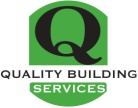           Training Request          Training RequestRequested by:                                      Phone Number: Requested by:                                      Phone Number: Requested by:                                      Phone Number: Location of Training: (Address, City, ST, ZIP)Date(s) of Training:Start-End Times of Training:Name of Trainer(s):Expected Number of Students:Topics to be covered during training:Materials needed for training: Type of Training: Any Additional Information?: Any Additional Information?: Checklist:Checklist:Checklist:Is the training location reserved?Is the training location reserved?Is a detailed Agenda created?Are all training presentations (PowerPoint, video) obtained?Are all training presentations (PowerPoint, video) obtained?Is the deck/parapet built?Is there a full list of students prepared?Is there a full list of students prepared?Are meals/snacks ordered? (if necessary)